Województwo Małopolskie w partnerstwie z Gminą Koniusza realizuje projekt „Modernizacja kształcenia zawodowego w Małopolsce II” w ramach Regionalnego Programu Operacyjnego Województwa Małopolskiego na lata 2014-2020 współfinansowanego z Europejskiego Funduszu Społecznego. Łączna wartość środków przydzielona Gminie Koniusza to: 62 682,87 zł w tym dofinansowanie 56 414,59 zł oraz wkład własny gminy w kwocie 6 268,28 zł.Gmina Koniusza w ramach projektu utworzy dwa Szkolne Punkty Informacji i Kariery (SPInKa) w Szkole Podstawowej w Biórkowie Wielkim z klasami gimnazjum oraz w Gimnazjum w Posądzy, które zostaną wyposażone w niezbędny sprzęt i materiały.Zadania w punktach w wyżej wymienionych szkołach będzie realizował doradca zawodowy/ nauczyciel.Funkcjonowanie SPIneK będzie odbywało się zgodnie z jednolitymi standardami wypracowanymi w projekcie przy jednoczesnym uwzględnieniu indywidualnych potrzeb poszczególnych placówek. Doradca zawodowy/nauczyciel prowadzący punkt będzie uczestniczył w szkoleniach tematycznych prowadzonych przez Centrum Pedagogiki i Psychologii PK oraz ukończy studia podyplomowe na tym kierunku. Do zadań realizowanych przez Szkolne Punkty Informacji i Kariery należeć będzie m.in. prowadzenie poradnictwa dla uczniów w formie warsztatów oraz indywidualnych konsultacji, organizacja spotkań z rodzicami na temat doradztwa edukacyjno-zawodowego. Warsztaty oraz zajęcia indywidualne będą dostępne dla uczniów wszystkich klas danej szkoły, najwięcej jednak godzin zostanie przeznaczone na indywidualne konsultacje dla uczniów klas drugich i trzecich gimnazjum, dla których stworzone zostaną Indywidualne Plany Działań. Projekt stwarza możliwość prowadzenia rekrutacji w nowych szkołach podstawowych dla uczniów klas 7-8, które w okresie przejściowym planowanej reformy edukacji będą funkcjonowały równocześnie z gimnazjami. Elżbieta KowalikGminny Zespół Ekonomiczno-Administracyjny Szkół w KoniuszyStrona lidera projektu: https://www.malopolska.pl/ksztalcenie-i-doradztwo-zawodowe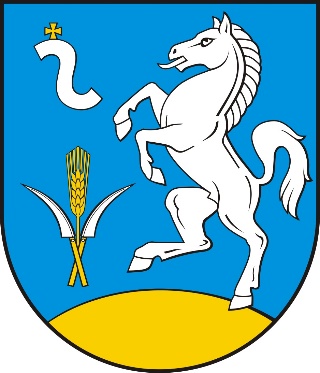 